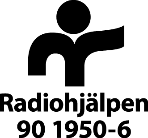 ANSÖKAN INTERNATIONELL VERKSAMHETORGANISATIONSNAMNINSTRUKTION TILL ANSÖKANDenna mall ska användas vid fullständig ansökan om medel från Radiohjälpens reguljära kampanjer och vara maximalt tio (10) sidor lång (exklusive annex). 1. SAMMANFATTANDE INFORMATION SÖKANDE ORGANISATION 2. SAMMANFATTANDE INFORMATION PROJEKTET  3. PROJEKTBESKRIVNING 4. MÅLGRUPP 5. SÖKANDE OCH GENOMFÖRANDE ORGANISATION 6. UPPFÖLJNING OCH UTVÄRDERING 7. HÅLLBARHET OCH EXITSTRATEGI BILAGOR TILL ANSÖKAN1. Resultatramverk  Vänligen bilägg ett resultatramverk i valfritt format för projektet som, minimum, innehåller följande parametrar:Övergripande effektmål;Insatsmål/delmål;Aktiviteter;Baseline-värden och målvärden;Mätbara resultat och indikatorer. Specificera kvantitativa och/eller kvalitativa mål som är mätbara och som aktiviteterna syftar att leda till.2. BudgetVänligen bilägg en budget i valfritt format för projektet som minst innehåller följande information: Radiohjälpen vill dock att nedan framgår av budgeten som ett minimum:Den totala projektbudgeten där samtliga givares finansiering framgår, inklusive eventuell egeninsats och Radiohjälpens andel;Kostnad för revision i fält (ISA 800/805) skall framgå som en separat budgetpost;Kostnad för revision i Sverige (Radiohjälpens mall) skall synas som en separat budgetpost. Kostnader för revision i Sverige överstigande 15 000SEK skall belasta det administrativa bidraget;Det administrativa bidraget på Radiohjälpens andel av projektet skall tydligt framgå. Vänligen observera att Radiohjälpen tillåter 7 % administration av Radiohjälpens totala bidrag för Musikhjälpen och Radiohjälpens andel av Världens Barn. Vänligen observera även att Radiohjälpen godkänner maximalt 15 % administration av Radiohjälpens totala bidrag för de organisationer som har garanterade medel från Världens Barn;Hur stor andel av projektbudgeten, exklusive administrationsbidraget, som vidareförmedlas från ansökande organisation till implementerande organisationer skall anges;Om medel utöver det av Radiohjälpen angivna administrationsbidraget och revision i Sverige stannar hos den sökande organisationen måste detta särskilt rättfärdigas och förtydligas i budgeten;I projektbudget eller i bilaga till projektbudget skall indirekta projektkostnader specificeras.  Vänligen observera att Radiohjälpen gärna ser en aktivitetsbaserad med samma poster som resultatramverket. 3. Riskanalys Vänligen bilägg en riskmatris i valfritt format där såväl interna som externa risker för projektet finns identifierade samt de riskreducerande åtgärder som identifierats och hur dessa löpande följs upp under implementeringen. 1.1 ÄNDAMÅLSKOSTNADER INTERNATIONELL VERKSAMHET FÖREGÅENDE ÅR      SEK1.2 EGENINSAMLADE MEDEL FÖREGÅENDE ÅR      SEK1.3 RADIOHJÄLPEN KRÄVER ATT EN GRANSKNING AV GENOMFÖRANDE ORGANISATIONS INTERNA STYRNING OCH KONTROLL HAR GENOMFÖRTS, INKLUDERAT ANTIKORRUPTIONSARBETE, INNAN MEDEL KAN BEVILJAS. INTYGA DÄRFÖR ATT:  Den sökande organisationen har system för att utföra granskning samt har genomfört en granskning av den/de genomförande organisationens/organisationernas system för intern styrning och kontroll. Den sökande organisationen har försäkrat sig om att den/de genomförande organisationen/organisationerna i denna ansökan har kapacitet och tillräckliga system för att förebygga, upptäcka och hantera korruption. Den sökande organisationen säkerställer att avtal sluts mellan sökande och implementerande organisation innan Radiohjälpens medel vidareförmedlas.1.3 RADIOHJÄLPEN KRÄVER ATT EN GRANSKNING AV GENOMFÖRANDE ORGANISATIONS INTERNA STYRNING OCH KONTROLL HAR GENOMFÖRTS, INKLUDERAT ANTIKORRUPTIONSARBETE, INNAN MEDEL KAN BEVILJAS. INTYGA DÄRFÖR ATT:  Den sökande organisationen har system för att utföra granskning samt har genomfört en granskning av den/de genomförande organisationens/organisationernas system för intern styrning och kontroll. Den sökande organisationen har försäkrat sig om att den/de genomförande organisationen/organisationerna i denna ansökan har kapacitet och tillräckliga system för att förebygga, upptäcka och hantera korruption. Den sökande organisationen säkerställer att avtal sluts mellan sökande och implementerande organisation innan Radiohjälpens medel vidareförmedlas.1.4 BESKRIV I KORTHET SÖKANDE ORGANISATIONS ARBETE MED ISK-GRANSKNINGAR OCH ANTIKORRUPTION SAMT BEDÖMNING AV IMPLEMENTERANDE ORGANISATIONER 1.4 BESKRIV I KORTHET SÖKANDE ORGANISATIONS ARBETE MED ISK-GRANSKNINGAR OCH ANTIKORRUPTION SAMT BEDÖMNING AV IMPLEMENTERANDE ORGANISATIONER 1.5 HAR NI VARIT ENGAGERADE I DEN INSAMLING NI ANSÖKER OM MEDEL FRÅN?  JA NEJOm ja, vänligen beskriv hur.1.5 HAR NI VARIT ENGAGERADE I DEN INSAMLING NI ANSÖKER OM MEDEL FRÅN?  JA NEJOm ja, vänligen beskriv hur.2.1 NAMN PÅ PROJEKTET 2.2 BUDGETInkludera totalbelopp ansökt om från Radiohjälpen. Om projektet är samfinansierat, inkludera även totalbudget för insatsen.  2.3 HAR PROJEKTET IMPLEMENTERATS TIDIGARE I SAMMA ELLER LIKNANDE FORM MED ELLER UTAN FINANSIERING FRÅN RADIOHJÄLPEN?  JA NEJ2.4 BESKRIV KORTFATTAT LÄRDOMAR FRÅN DENNA ELLER ANDRA LIKNANDE INSATSER SOM TAGITS I BEAKTANDE VID PLANERINGEN AV DETTA PROJEKT3.1 KONTEXT- OCH BEHOVSANALYSBeskriv kontexten och de primära behoven i för projektet aktuellt geografiskt område. 3.2 BESKRIV PROJEKTETS ÖVERGRIPANDE MÅL 3.3 PROJEKTBESKRIVNINGGe en övergripande beskrivning av projektet, inkludera information om geografiskt fokus och tematisk inriktning samt beskriv huvudsakliga projektmål och aktiviteter. Beskriv även hur projektet svarar upp mot kontext- och behovsanalysen.3.4 BESKRIV PROJEKTETS FÖRÄNDRINGSTEORIExempel: ”Om vi gör A så förväntar vi oss att B inträffar, vilket bidrar till C.” 3.5 RELATION TILL RADIOHJÄLPENS STRATEGI 2022-2025Beskriv kortfattat hur projektet bidrar till att uppfylla målen I Radiohjälpens strategi 2022-2025.4.1 MÅLGRUPP SOM SKA NÅS - ANTAL (DIREKT)Ange hur många människor som väntas nås direkt genom insatsen, uppdelat på kvinnor män, flickor, pojkar. 4.2 BESKRIV MÅLGRUPPEN FÖR PROJEKTET Beskriv projektets målgrupp och varför denna målgrupp står i fokus för insatsen. Beskriv hur det säkerställts att de med störst behov nås genom insatsen. Specificera särskilt sårbara målgrupper som inkluderas i projektet.4.3 VILKA KRITERIER FÖR URVAL HAR ANVÄNTS? VILKA ÄR DELAKTIGA I URVALSPROCESSEN OCH VEM ANSVARAR FÖR DET SISTA URVALET?4.4 HUR ARBETAR NI MED KONFLIKTKÄNSLIGHET OCH DO-NO-HARM I PROJEKTET? 4.5 HUR SÄKERSTÄLLS MÅLGRUPPENS DELAKTIGHET I PLANERING OCH IMPLEMENTERING AV PROJEKTET?5.1 BESKRIV ARBETSFÖRDELNINGEN OCH ROLLERNA MELLAN SÖKANDE OCH GENOMFÖRANDE ORGANISATIONEn beskrivning av den sökande organisationens aktiva roll måste finnas med om sökande och genomförande organisation inte är densamma. 5.2 HUR LÄNGE HAR DEN SÖKANDE ORGANISATIONEN SAMARBETAT MED DEN GENOMFÖRANDE ORGANISATIONEN PÅ PLATS? HUR LÄNGE HAR DEN GENOMFÖRANDE ORGANISATIONEN BEDRIVIT VERKSAMHET I DET GEOGRAFISKA OMRÅDET? 5.3 BESKRIV DEN SÖKANDE ORGANISATIONENS ERFARENHET OCH SPETSKOMPETENS INOM PROJEKTETS TEMATISKA OMRÅDE5.4 BESKRIV DEN GENOMFÖRANDE ORGANISATIONENS ERFARENHET OCH SPETSKOMPETENS INOM PROJEKTETS TEMATISKA OMRÅDE6.1 HUR KOMMER PROJEKTET ATT FÖLJAS UPP LÖPANDE UNDER IMPLEMENTERINGSPERIODEN AV DEN SÖKANDE ORGANISATIONEN? HUR SÄKERSTÄLLS KONTINUERLIGT LÄRANDE? 6.2 HUR KOMMER INSATSEN FÖLJA SUPP LÖPANDE UNDER IMPLEMENTERINGSPERIODEN AV DEN IMPLEMENTERANDE ORGANISATIONEN? HUR SÄKERSTÄLLS KONTINUERLIGT LÄRANDE? 6.3 BESKRIV HUR PROJEKTET UTVÄRDERAS NÄR PROJEKTET ÄR SLUT. PLANERAS FÖR EN INTERN OCH/ELLER EXTERN UTVÄRDERING? 7.1 BESKRIV HUR PLANEN FÖR UTFASNING OCH ÖVERLÄMNING TILL LOKALA STRUKTURER/ORGANISATIONER (EXIT STRATEGY) SER UTObservera att om konstruktion eller rehabilitering av infrastruktur ingår i projektet ska en plan för underhåll och överlämning också beskrivas kortfattat här. 7.2 BESKRIV HUR SÖKANDE OCH GENOMFÖRANDE ORGANISATION ARBETAR FÖR ATT SÄKERSTÄLLA HÅLLBARA RESULTAT BORTOM PROJEKTETS SLUT OCH BORTOM RADIOHJÄLPENS EVENTUELLA FINANSIERING 7.3 BESKRIV KORTFATTAT COVID-19-PANDEMINS MÖJLIGA PÅVERKAN PÅ PROJEKTETS GENOMFÖRANDE